Výlet do vesmíruPracovní list je určen pro žáky 3.–5. tříd. Žáci budou potřebovat psací potřeby.Teleskop: Výlet do vesmíru________________________________________________________Přemýšlejte, co všechno člověk potřebuje k výletu do vesmíru. Své odpovědi napište.……………………………………………………………………………………………………………………………………………………………………………………………………………………………………………………………………………………………………………………………………………………………………………………………………………………………………………………………………………………Ve videu je zmiňovaná mise na Mars. Této planetě se přezdívá Rudá planeta, víte proč?Na Marsu je vysoká teplota, protože je blízko Slunci.Povrch Marsu je kvůli obsahu železa zbarven do červena, proto ze Země pozorujeme jeho rudou barvu.3.   Pro astronauty je velice důležité umět nakládat s odpadem, na svých misích musí odpad zcela minimalizovat. I my na Zemi řešíme nadbytečný odpad a co s ním. Zvládneš správně pojmenovat barevné popelnice a napsat, co do nich patří?4. Vesmírné vychytávky se promítly do našeho každodenního života. Byla vymyšlena například neviditelná rovnátka, přesnídávky, stříkací pistole či miniaturní komponenty v chytrých telefonech. Zkus zjistit, co dalšího bylo vynalezeno pro lety do vesmíru a běžně se používá na Zemi.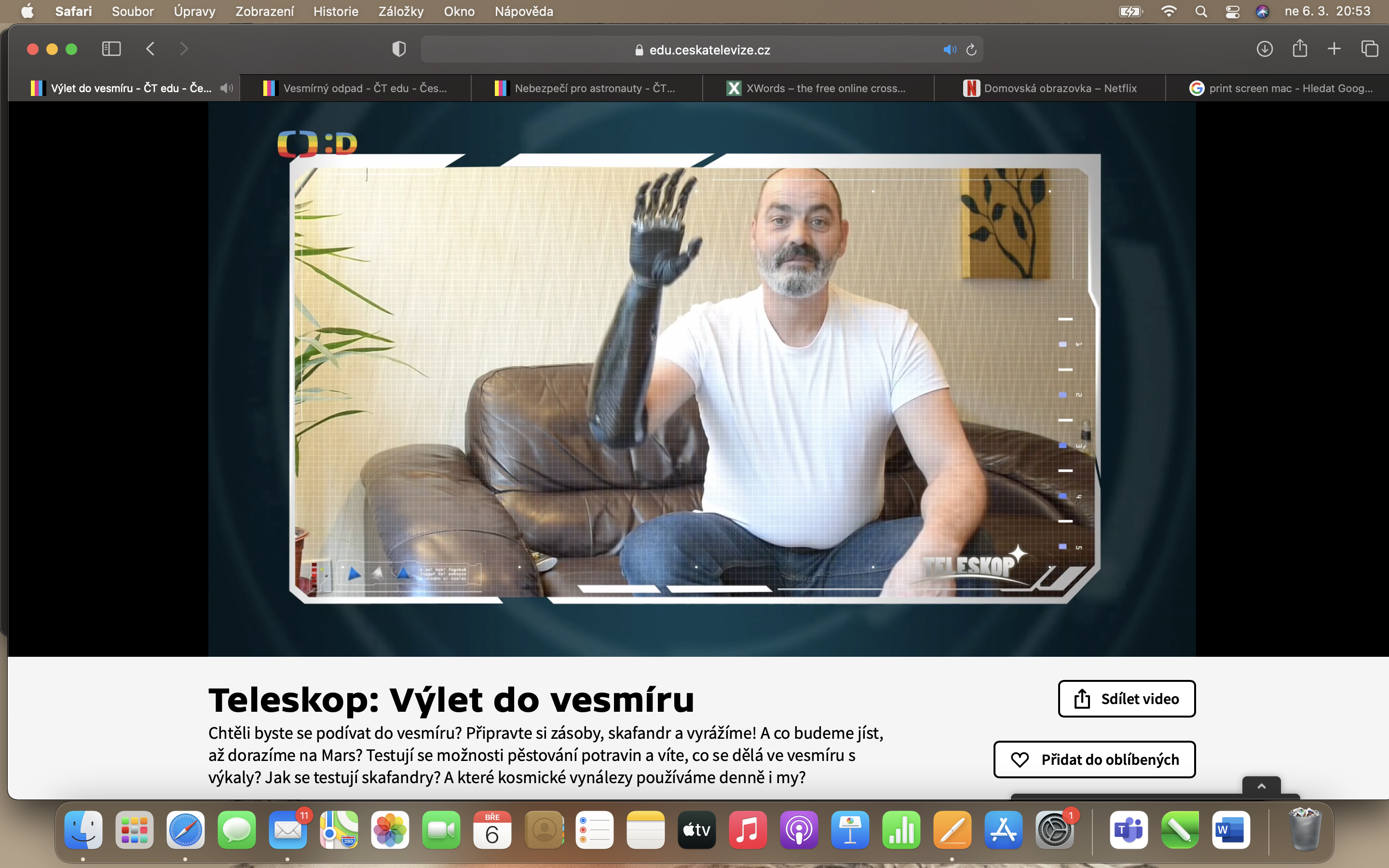 ………………………………………………………………………………………………………………………………………………………………………………………………………………………………………………………………………………………………………………………………………………………………………………………………………………………………………………………………………………………………5. Vymysli krátké vyprávění na téma „Cesta do vesmíru.“………………………………………………………………………………………………………………………………………………………………………………………………………………………………………………………………………………………………………………………………………………………………………………………………………………………………………………………………………………………………………………………………………………………………………………………………………………………………………………………………………………………………………………………………………………………………………………………………………………………………………………………………………………………………………………………………………………………………………………………………………………………………………………………………………………………………………………………………………………………………………………………………………………………………………………………………………………………………………………………………………………………………………………………………………………………………………………………………………………………………………………………………………………………………………………………………………………………………………………………………………………………………………………………………………………………………………………………………………………………………………………………………………………………………………………………………………………………………………………………………Co jsem se touto aktivitou naučil/a:………………………………………………………………………………………………………………………………………………………………………………………………………………………………………………………………………………………………………………………………………………………………………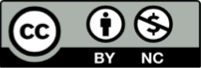 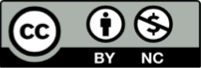 